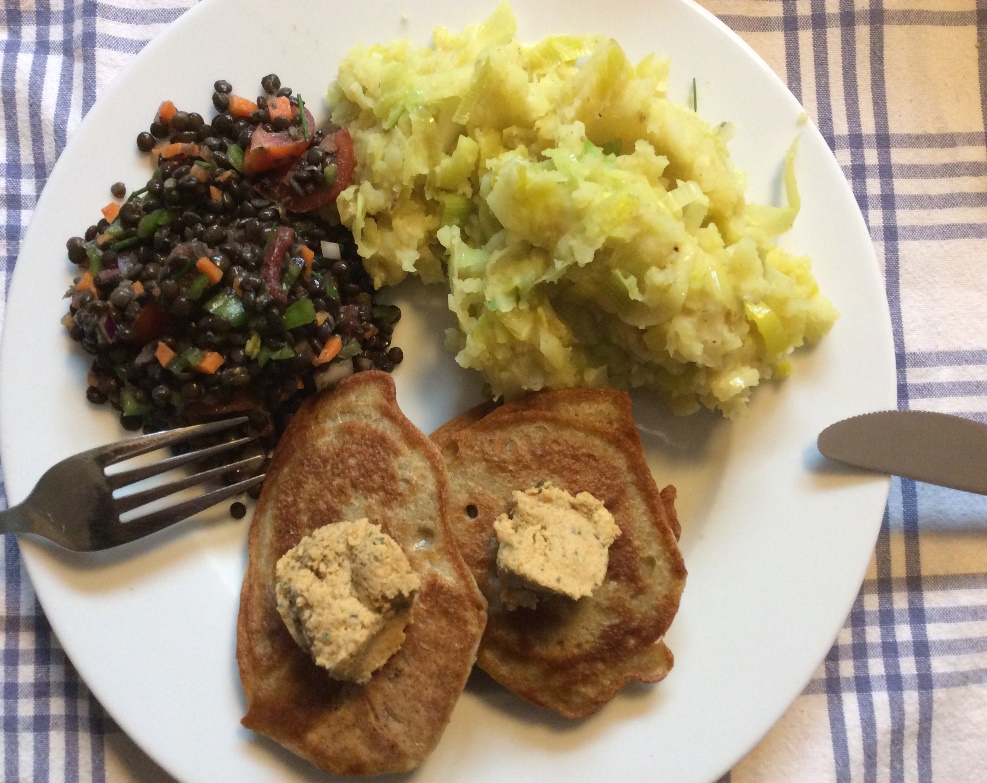 Linzensalade: Bijgerecht voor 4 a 5 personenIngredienten:300 gr. beluga linzen1 teen knoflookstukje gember5 el sesamolie1 bos radijzen of een koolraapje afhankelijk van het seizoen2 wortels1 groene paprika2 tomaten1 rode ui2 el shoyu of tamari (verkrijgbaar in de natuurwinkel) Dit is een gezonde soort sojasuas1 el citroensappeper en zoutWerkwijze:Spoel de linzen af in een zeefSnijd de knoflookteen doormiddenSnijd de gember in grove stukkenKook de linzen beetgaar in driemaal het volume linzen aan water met de knoflook en de gemberHoud het kookproces in de gaten, zorg dat de linzen niet stuk koken ( 15-20 min.)Giet ze af en verwijder de knoflook en de gemberMeng direct de sesamolie door de warme linzen (als ze koud zijn zuigen ze de olie niet op)Maak de radijzen schoon en snij in vieren of rasp de schone koolraapPel de ui en hak fijnMaak de wortels schoon en snij brunoise (hele kleine vierkante blokjes)Ontvel de tomaten, verwijder het binnenste en snij brunoiseMaak de groene paprika schoon, verwijder de zaadlijsten en snij brunoiseRoer de sojasaus en de citroensap door de afgekoelde linzen, roer alle groenten erdoor en breng op smaak met wat peper en zoutHierbij heb ik een preistampot gegeten. Je neemt half aardappelen half knolselderij. De gare knolselderij maak je met een staafmixer fijn met wat (plantaardige) melk. Dan stamp je er de aardappelen door.De fijngesneden prei bak je in een wok. Wanneer de prei bijna gaar is bak je even wat kruiden mee.Ik had 1 theelepel komijn, 1 theelepel kerrie, 1 theelepel koriander, wat zout en peper.Daarna meng je de prei met de aardappel/knolselderij.Blini’s zijn kleine pannenkoekjes van boekweitmeel en ei. Lekker met hummusEet smakelijkInspiratie voor de linzensalade vond ik bij De Groene KookacademieDe preistampot is een eigen receptDe hummus heb ik gemaakt volgens recept van De Groene KookacademieVeel lekkere recepten van de Groene Kookacademie vind je op www.degroenekookacademie.nl 